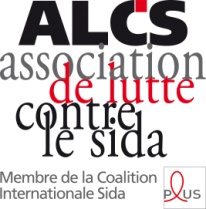 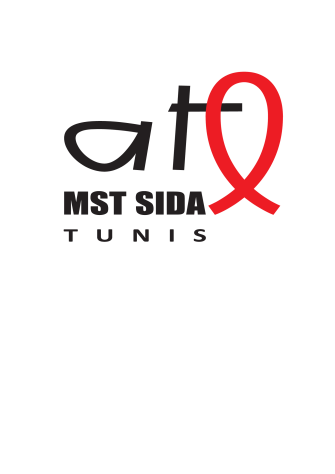 Termes de RéférencesConsultant formateur en Anglais Appliqué à la CommunicationEt à la Lutte Contre les IST et le SIDAContexte GénéralL’association Tunisienne de Lutte contre les Maladies Sexuellement Transmissibles et le sida (ATL MST sida Tunis). Créée en 1990, est la première association de lutte contre le sida en Tunisie. Pionnière dans le domaine de la prévention auprès de la population générale, des populations à haut risque et dans la promotion de l’approche de réduction des risques (RdR) liée à l’usage de drogues injectables.En partenariat avec l’Association de Lutte Contre le Sida et la plateforme  Coalition plus MENA, ATL MST SIDA Tunis a décidé de recruter un formateur en Anglais  afin de renforcer les capacités linguistiques de ses salariés. Par conséquent, les participants devront parler un Anglais courant et devront être très à l’aise de lire, écrire et s’exprimer en Anglais dans leurs domaines. Cette formation est prévue du 6 novembre 1 janvier 2022.Les présents termes de référence (TDR) présentent le contexte de la formation, ses objectifs, le profil des participants, le processus de sélection des participants, les exigences minimales pour former les participants ainsi que les conditions requises pour être certifié à la fin de la formation. Objectifs de la formation L’objectif de cette formation en Anglais est de donner aux salariés des compétences "professionnelles" leur permettant de :A l’oral : compréhension et expression orale en interaction - Avoir la capacité d'échanger avec d'autres experts dans le domaine sur les maladies sexuellement transmissibles et du VIH, lors d'une mobilité internationale ou lors de réunions ou conférences.- Avoir la capacité de faire une présentation en ce domaine en Anglais lors d'un workshop ou d'une invitation.En lecture et compréhension - être en capacité de lire une publication dans le domaine de MST, prévention, réduction de risques et autres. A l’écrit : expression écrite - être en capacité de rédiger un document en anglais sur ce domaine. Durée de la formationLa formation s’adresse aux salariés de l’ATL MST Sida Tunis. 24 heures de formation en ligne seront mises en place. La durée totale de la formation est de 3 mois avec chaque semaine une session de 2 heures.  Le groupe comprendra une quinzaine de personnes.Compétences de l’expert : L’expert doit avoir une expérience d’au moins deux  dans l’enseignement de l’Anglais. Il doit avoir un diplôme en Anglais. Le candidat doit avoir une expérience dans l’enseignement de l’anglais pour un objectif spécifique, il doit avoir rédigé des articles ou des rapports en langue anglaise. Il doit avoir présenté ses travaux en anglais. Tout autre diplôme justifiant la maîtrise de l’Anglais est un atout.Travail demandé à l’expert : Il/Elle dispensera de la dite formation. A cet effet, il doit soumettre une proposition sur son approche et méthodologie de travail pour atteindre les résultats attendus de cette formation en ligne énumérés dans la partie objectifs du présent TDR, et les moyens à mettre à sa disposition pour réaliser la prestation.Le dossier de candidature doit comprendre les éléments suivants - Une lettre de motivation - Un curriculum vitae avec l’accent sur l’expérience d’enseignement- Plan de réalisation de la formation (contenu, méthodes, …) - Moyens à disponibilité pour la formation Comment PostulerLe/la candidate devra envoyer sa candidature (CV, Lettre de motivation ainsi qu’une note méthodologique) avec objet « Consultant formateur en Anglais Appliqué à la Communication et à la Lutte Contre les IST et le SIDA»  au plus tard le 1 Novembre à 17h à l’adresse suivante : atlsidatunis@gmail.com.Tout dossier incomplet ou reçu en dehors des délais établis ne sera pas examiné.Seules les candidat(e)s retenu(e)s seront contacté(e)s et devront nous faire parvenir une copie de leurs diplômes.